Publicado en GRANADA el 02/10/2015 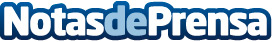 Toledo, plaza escogida para celebrar 11ª convención de tiendas DynosEste fin de semana se celebrará la 11ª Convención de Tiendas Dynos Informática, en la que se reunirán los más de 200 establecimientos que conforman la cadena así como los directivos de sus principales proveedores y fabricantes que abastecen a la cadena con los mejores productos informáticos y electrónica de consumo. Datos de contacto:María Herrera   Departamento de Comunicación y PrensaNota de prensa publicada en: https://www.notasdeprensa.es/toledo-plaza-escogida-para-celebrar-11-convencion-de-tiendas-dynos Categorias: Franquicias Telecomunicaciones Castilla La Mancha Emprendedores Eventos http://www.notasdeprensa.es